[Other Applicable logos]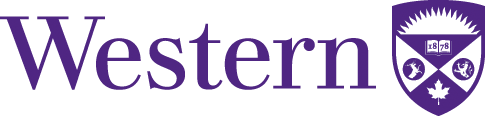 PARTICIPANTS NEEDED FOR
RESEARCH IN [specify topic / area]We are looking for volunteers to take part in a study of [briefly indicate the nature of the study] who meet the following criteria
[specify inclusion criteria].If you are interested and agree to participate you would be asked to: [briefly indicate what potential participant would be asked to do].Your participation would involve [enter number] sessions, 
each session will be about [enter time] minutes long.In appreciation for your time, you will receive [insert details on financial or other remuneration, if any].[Do not include wording which may indicate/state that this study has received clearance or been approved by Western University’s REB]For more information about this study, or to volunteer for this study, 
please contact: 
[insert name of contact person]
[insert name of department]
519-661-0000 Ext. xxxxx or 
Email: [insert email address]